Survey your classmates on how they got to school today. Use the totals to make a bar graph below.Walking Biking Driven Carpool Bus Other109876543210WalkingHow Students Get to SchoolBiking	Driven	Carpool	Bus	Other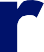 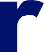 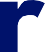 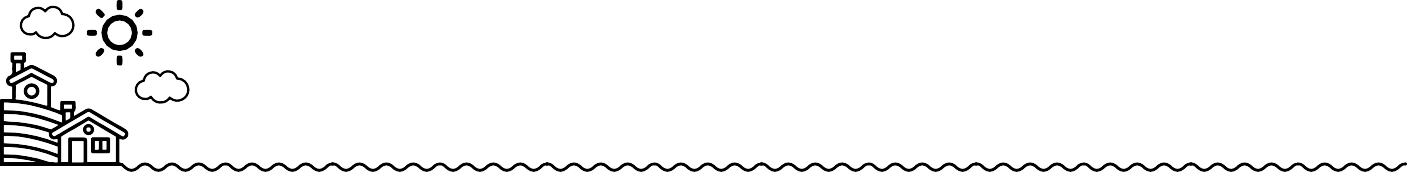 Funding provided by: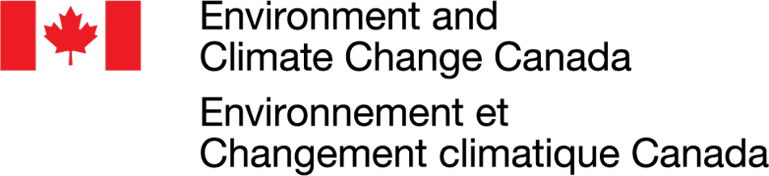 